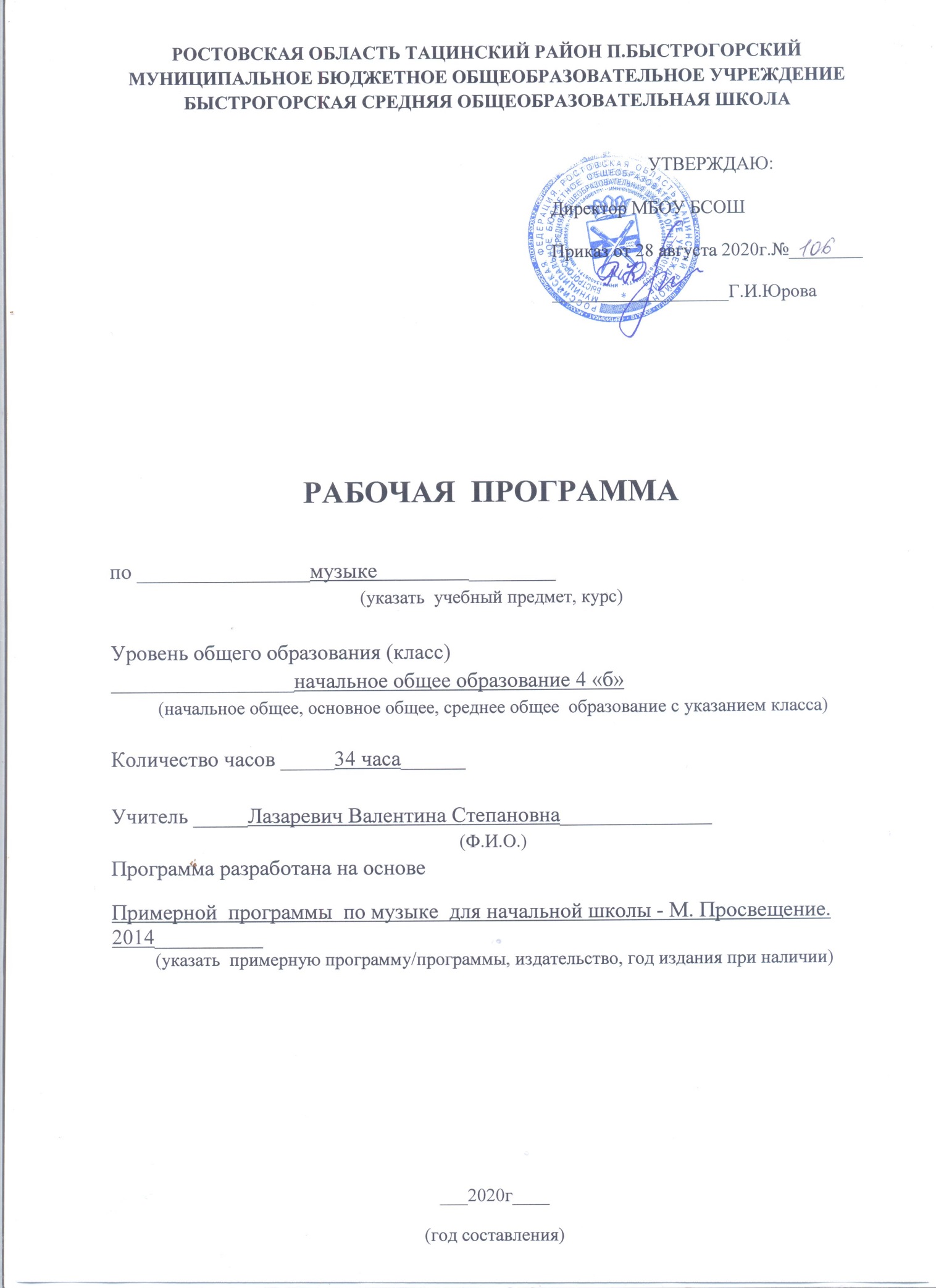 Рабочая программа составлена  на основе и в соответствии:1-4 классы: Федерального государственного образовательного стандарта начального общего образования;ООП НОО;Примерной  программы начального общего образования по музыке;Авторской программы по «Музыка», авт. Критская Е.Д., Сергеева Г.П., Шмагина Т.С. 2014;Учебного плана МБОУ  Быстрогорской СОШ  на 2020-2021  учебный год.Планируемые Результаты изучения курса.         Личностные результаты:чувство гордости за свою Родину, российский народ и историю России, осознание своей этнической и национальной принадлежности на основе изучения лучших образцов фольклора, шедевров музыкального наследия русских композиторов, музыки Русской православной церкви, различных направлений современного музыкального искусства России; целостный, социально ориентированный взгляд на мир в его органичном единстве и разнообразии природы, культур, народов и религий на основе сопоставления произведений русской музыки и музыки других стран, народов, национальных стилей; умение наблюдать за разнообразными явлениями жизни и искусства в учебной и внеурочной деятельности, их понимание и оценка – умение ориентироваться в  культурном многообразии окружающей действительности, участие в музыкальной жизни класса, школы, города и др.; уважительное отношение к культуре других народов; сформированность эстетических потребностей, ценностей и чувств; развитие мотивов учебной деятельности и личностного смысла учения; овладение навыками сотрудничества с учителем и сверстниками; ориентация в культурном многообразии окружающей действительности, участие в музыкальной жизни класса, школы, города и др.; формирование этических чувств доброжелательности и эмоционально-нравственной отзывчивости, понимания и сопереживания чувствам других людей; развитие музыкально-эстетического чувства, проявляющего себя в эмоционально-ценностном отношении к искусству, понимании его функций в жизни человека и общества.  Метапредметные результаты:овладение способностями принимать и сохранять цели и задачи учебной деятельности, поиска средств ее осуществления в разных формах и видах музыкальной деятельности; освоение способов решения проблем творческого и поискового характера в процессе восприятия, исполнения, оценки музыкальных сочинений; формирование умения планировать, контролировать и оценивать учебные действия в соответствии с поставленной задачей и условием ее реализации в процессе познания содержания музыкальных образов; определять наиболее эффективные способы достижения результата в исполнительской и творческой деятельности; продуктивное сотрудничество (общение, взаимодействие) со сверстниками при решении различных музыкально-творческих задач на уроках музыки, во внеурочной и внешкольной музыкально-эстетической деятельности; освоение начальных форм познавательной и личностной рефлексии; позитивная самооценка своих музыкально-творческих возможностей; овладение навыками смыслового прочтения содержания «текстов» различных музыкальных стилей и жанров в соответствии с целями и задачами деятельности; приобретение умения осознанного построения речевого высказывания о содержании, характере, особенностях языка музыкальных произведений разных эпох, творческих направлений в соответствии с задачами коммуникации; формирование у младших школьников умения составлять тексты, связанные с размышлениями о музыке и личностной оценкой ее содержания, в устной и письменной форме; овладение логическими действиями сравнения, анализа, синтеза, обобщения, установления аналогий в процессе интонационно-образного и жанрового, стилевого анализа музыкальных сочинений и других видов музыкально-творческой деятельности; умение осуществлять информационную, познавательную и практическую деятельность  с использованием различных средств информации и коммуникации (включая пособия на электронных носителях, обучающие музыкальные программы, цифровые образовательные ресурсы, мультимедийные презентации, работу с интерактивной доской и т. п.).    Предметные результаты:формирование представления о роли музыки в жизни человека, в его духовно-нравственном развитии; формирование общего представления о музыкальной картине мира; знание основных закономерностей музыкального искусства на примере изучаемых музыкальных произведений; формирование основ музыкальной культуры, в том числе на материале музыкальной культуры родного края, развитие художественного вкуса и интереса к музыкальному искусству и музыкальной деятельности; формирование устойчивого интереса к музыке и различным видам (или какому-либо виду) музыкально-творческой деятельности; – умение воспринимать музыку и выражать свое отношение к музыкальным произведениям; умение эмоционально и осознанно относиться к музыке различных направлений: фольклору, музыке религиозной традиции, классической и современной; понимать содержание, интонационно-образный смысл произведений разных жанров и стилей; умение воплощать музыкальные образы при создании театрализованных и музыкально-пластических композиций, исполнении вокально-хоровых произведений, в импровизациях. В результате изучения музыки выпускник начальной школы научится: воспринимать музыку различных жанров, размышлять о музыкальных произведениях как способе выражения чувств и мыслей человека, эмоционально откликаться на искусство, выражая свое отношение к нему в различных видах деятельности; ориентироваться в музыкально-поэтическом творчестве, в многообразии фольклора России, сопоставлять различные образцы народной и профессиональной музыки, ценить отечественные народные музыкальные традиции; соотносить выразительные и изобразительные интонации, узнавать характерные черты музыкальной речи разных композиторов, воплощать особенности музыки в исполнительской деятельности; общаться и взаимодействовать в процессе ансамблевого, коллективного (хорового и инструментального) воплощения различных художественных образов; исполнять музыкальные произведения разных форм и жанров (пение, драматизация, музыкально-пластическое движение, инструментальное музицирование, импровизация и др.); определять виды музыки, сопоставлять музыкальные образы в звучании различных музыкальных инструментов; оценивать и соотносить содержание и музыкальный язык народного и профессионального музыкального творчества разных стран мира. 
Место курса в учебном плане	В федеральном базисном учебном плане на изучение  музыки в каждом классе начальной школы отводится по 1 ч в неделю, всего 34 ч.                                Содержание учебного предмета, курса.Календарно-тематическое планирование по музыке   4 класс№ п/пНаименование разделов Всего часов№ п/пНаименование разделов Всего часов1.  “Россия – Родина моя”  3 ч.2. “О России петь – что стремиться в храм”4 ч.3 “День, полный событий!”6 ч.4“Гори, гори ясно, чтобы не погасло!”3 ч.5 “В концертном зале”5 ч.6“В музыкальном театре”6 ч.7 “Чтоб музыкантом быть, так надобно уменье”7 ч.Итого34 ч.№ п/пКол-во часовТемаПланируемые результатыПланируемые результатыПланируемые результатыДата Дата № п/пКол-во часовТемаЛичностные  Метапредметные Предметные  ПланФакт«Россия-Родина моя!»  (3 ч)«Россия-Родина моя!»  (3 ч)«Россия-Родина моя!»  (3 ч)«Россия-Родина моя!»  (3 ч)«Россия-Родина моя!»  (3 ч)«Россия-Родина моя!»  (3 ч)«Россия-Родина моя!»  (3 ч)«Россия-Родина моя!»  (3 ч)11Мелодия.Общаться и взаимодействовать в процессе коллективного воплощения худ.-муз..образов.Регулятивные УУД:Самостоятельно воспринимать народное и профессиональное музыкальное творчество. Познавательные УУД: высказывать своё мнение о содержании  музыкального произведения.  Коммуникативные УУД: выявлять общность истоков народной и профессиональной музыки.Уметь размышлять о музыкальных произведениях, как способе выражения чувств и мыслей человека.04.0921Как сложили песнюОценивать собственную музыкально-творческую деятельность. Регулятивные УУД:Самостоятельно подбирать ассоциативные ряды  муз. произведениям. Познавательные УУД: выявлять общность истоков и особенности композиторской музыки. Коммуникативные УУД: строить монологичное высказывание.Уметь узнавать образы народного музыкального творчества, фольклора и профессиональной музыки.11.0931Звучащие картиныГордиться и уважать русские традиции.Регулятивные: преобразовывать практическую задачу в познавательную. Познавательные: ставить и формулировать проблему.Коммуникативные: строить монологичное высказываниеУметь различать в музыке красоту родной земли и человека.18.09«О России петь, что стремиться в храм!»(1 ч)«О России петь, что стремиться в храм!»(1 ч)«О России петь, что стремиться в храм!»(1 ч)«О России петь, что стремиться в храм!»(1 ч)«О России петь, что стремиться в храм!»(1 ч)«О России петь, что стремиться в храм!»(1 ч)«О России петь, что стремиться в храм!»(1 ч)«О России петь, что стремиться в храм!»(1 ч)41Святые земли Русской. Илья Муромец.Уважать память о русских святых.Регулятивные: выбирать действия  в соответствии с поставленной задачей.Познавательные: выделять и формулировать познавательную цель.Коммуникативные: задавать вопросы, формулировать свои затрудненияУметь различать в музыке красоту родной земли и человека.25.09«День полный событий» (5 ч.)«День полный событий» (5 ч.)«День полный событий» (5 ч.)«День полный событий» (5 ч.)«День полный событий» (5 ч.)«День полный событий» (5 ч.)«День полный событий» (5 ч.)«День полный событий» (5 ч.)51Приют спокойствия, трудов и вдохновенья…Гордится музыкально-поэтическими образами русских поэтов и композиторов.Регулятивные: преобразовывать практическую задачу в познавательнуюПознавательные: выделять и формулировать познавательную цельКоммуникативные: задавать вопросы, формулировать свои затрудненияУметь распознавать, как развитие мелодии помогает передать настроение стихотворения.02.1061Что за прелесть эти сказки!. Три чуда.Гордиться русской поэзией и музыкой.Регулятивные: выявлять выразительные и изобразительные особенности музыки русских композиторов и поэзии  А.С.ПушкинаПознавательные: распознавать художественный смысл музыкальных  и литературных произведенийКоммуникативные: выполнять творческие задания из рабочей тетрадиУметь различать образы, воплощенные в музыке.09.1071Ярмарочное гулянье. Святогорский монастырь.Гордиться и уважать  русские традиции.Регулятивные: самостоятельно сопоставлять музыкальные образы народных праздников.Познавательные: высказывать свое мнение о народных традициях.Коммуникативные:разучивание  и исполнение РНП. Уметь различать в музыке красоту16.1081Приют, сияньем муз одетый…Уважать русские народные традиции.Регулятивные: определять виды музыки, сопоставлять музыкальные образы в звучании различных музыкальных инструментовПознавательные: анализировать и обобщать жанрово-стилистические особенности музыкальных произведенийКоммуникативные: ставить вопросы, обращаться за помощью, слушать собеседника,, воспринимать музыкальное произведение и мнение других людей о музыкеЗнать русские народные традиции.23.1091Обобщающий урок 1 четверти.Гордиться и уважать  русские традиции.Регулятивные: преобразовывать практическую задачу в познавательнуюПознавательные: выделять и формулировать познавательную цельКоммуникативные: задавать вопросы, формулировать свои затрудненияУметь различать в музыке красоту06.11«Гори, гори ясно, чтобы не погасло»  (2 ч)«Гори, гори ясно, чтобы не погасло»  (2 ч)«Гори, гори ясно, чтобы не погасло»  (2 ч)«Гори, гори ясно, чтобы не погасло»  (2 ч)«Гори, гори ясно, чтобы не погасло»  (2 ч)«Гори, гори ясно, чтобы не погасло»  (2 ч)«Гори, гори ясно, чтобы не погасло»  (2 ч)«Гори, гори ясно, чтобы не погасло»  (2 ч)101Композитор – имя ему народ.Музыкальные инструменты России.Уважать народные легенды, мифы и предания.Регулятивные: ставить новые учебные задачи в сотрудничестве с учителем.Познавательные: ориентироваться в разнообразии способов решения задач.Коммуникативные: обращаться за помощью, формулировать свои затруднения; принимать участие в групповом музицировании.Различать тембры и звуки народных инструментов.13.11111Оркестр русских народных инструментов.Общаться и взаимодействовать в процессе воплощения различных художественных образов.Регулятивные:  самостоятельно различать тембры народных инструментов входящих в состав ОРНИ.Познавательные: знать народные обычаи, обряды.Коммуникативные:исследовать историю создания муз. инструментов.Различать музыкальные символы России.20.11«В концертном зале» (5 ч)«В концертном зале» (5 ч)«В концертном зале» (5 ч)«В концертном зале» (5 ч)«В концертном зале» (5 ч)«В концертном зале» (5 ч)«В концертном зале» (5 ч)«В концертном зале» (5 ч)121«Музыкальные инструменты» «Вариации на тему Рококо»Осмысленно исполнять сочинения различных жанров и стилей.Регулятивные: составлять план и последовательность действий; различать тембры народных музыкальных инструментов и оркестровПознавательные: ставить и формулировать проблемы.; исследовать историю создания музыкальных инструментовКоммуникативные: проявлять активность во взаимодействии, веси диалог, слушать собеседника; рассуждать о значении преобразующей силы музыкиЗнать приемы развития музыки: повтор, контраст, вариация, импровизация.27.11131Старый замок. Счастье в сирени живет… Расширять музыкальный кругозор.Регулятивные: самостоятельно выявлять выразительные и изобразительные особенности старинной музыки.Познавательные:понимать смысл муз. терминов.Коммуникативные:      творческое  задание.Различать понятие старинной музыки и её исунок.04.12141Не молкнет сердце чуткое Шопена…Уважать творчество  зарубежных композиторов. Регулятивные: самостоятельно различать мелодии танцевальной музыки.Познавательные: отвечать на вопросы учителя.Коммуникативные: размышлять о муз. произведениях, как способе выражения чувств и мыслей человека.Знать и уметь распознавать жанры танцевальной музыки.11.12151Годы странствий Л.Бетховен («Патетическая соната»)Расширять музыкальный кругозорРегулятивные: самостоятельно выявлять интонационную линию в музыке.Познавательные:узнавать музыкальные жанры.Коммуникативные: понимать смысл терминов.Уметь распознавать и оценивать особенности жанров музыки.18.12161Царит гармония оркестра. Обобщающий урок 2 четверти.Расширять музыкальный кругозорРегулятивные: самостоятельно различать мелодии танцевальной музыки.Познавательные:отвечать на вопросы учителя.Коммуникативные: размышлять о муз. произведениях, как способе выражения чувств и мыслей человека.Уметь распознавать и оценивать особенности жанров музыки.25.12«День, полный событий» (1 ч.)«День, полный событий» (1 ч.)«День, полный событий» (1 ч.)«День, полный событий» (1 ч.)«День, полный событий» (1 ч.)«День, полный событий» (1 ч.)«День, полный событий» (1 ч.)«День, полный событий» (1 ч.)171Зимнее утро. Зимний вечер.Расширять музыкальный кругозорРегулятивные: использовать речь для регуляции своего действия.Познавательные: ориентироваться в разнообразии способов решения задачКоммуникативные: аргументировать свою позицию и координировать ее позициями партнеров в сотрудничестве при выработке общего решения в совместной деятельностиУметь распознавать и оценивать особенности жанров музыки.15.01  «В музыкальном театре» (6 ч.)  «В музыкальном театре» (6 ч.)  «В музыкальном театре» (6 ч.)  «В музыкальном театре» (6 ч.)  «В музыкальном театре» (6 ч.)  «В музыкальном театре» (6 ч.)  «В музыкальном театре» (6 ч.)  «В музыкальном театре» (6 ч.)181М.Глинка опера «Иван Сусанин»Гордиться патриотами нашей Родины.Регулятивные УУД:эмоционально откликаться и выражать своё отношение к музыкальным образам.Познавательные УУД :рассказывать либретто муз. произведения.Коммуникативные УУД:выявлять особенности развития образов.Различать музыкальные образы разных персонажей оперы.22.01191« Сцена в лесу» Опера «Иван Сусанин» -4 действие.Гордиться патриотами нашей Родины.Регулятивные: выражать свое отношение к музыкальным образам оперы и балетаПознавательные: участвовать в ролевых играх (дирижер), в сценическом воплощении отдельных фрагментов музыкального спектакляКоммуникативные: проявлять активность во взаимодействии с коллективом.Уметь распознавать и понимать интонационные линии оперы.29.01201М.Мусоргский опера «Хованщина» - «Исходила младешенька»Знать историю своей Родины.Регулятивные:  самостоятельно определять куплетно-выриационную форму в музыке.Познавательные: отвечать на вопросы учителяКоммуникативные: творческое заданиеЗнать события отраженные в опере М.Мусоргского «Хованщина»05.02211Восточные мотивы в музыке русских композиторовФормировать представление о роли музыки  в жизни человека.Регулятивные:  самостоятельно выявлять особенности развития муз. образов.Познавательные: знать муз. термины.Коммуникативные: творческое задание.Уметь распознавать мелодику восточной интонации от русской.12.02221Балет Игоря Стравинского «Петрушка»Развивать музыкально-эстетический вкус.Регулятивные: моделировать, выделять, обобщенно фиксировать группы существенных признаков объектов с целью решения конкретных задач.Познавательные: выделять и формулировать познавательную цельКоммуникативные: ставить вопросы, обращаться за помощью, слушать собеседника,, воспринимать музыкальное произведение и мнение других людей о музыке.Формирование основ музыкальной культуры (балет)19.02231Театр музыкальной комедииУважительно относиться к муз. культуре других народов.Регулятивные: оценивать и соотносить содержание музыкальной комедииПознавательные: воплощать особенности музыки в исполнительской деятельности с использованием знаний основных средств музыкальной выразительностиКоммуникативные: выполнять творческие заданияУметь распознавать  оперетту и мюзикл.26.02«Чтоб музыкантом быть, так надобно уменье» (3 ч.)«Чтоб музыкантом быть, так надобно уменье» (3 ч.)«Чтоб музыкантом быть, так надобно уменье» (3 ч.)«Чтоб музыкантом быть, так надобно уменье» (3 ч.)«Чтоб музыкантом быть, так надобно уменье» (3 ч.)«Чтоб музыкантом быть, так надобно уменье» (3 ч.)«Чтоб музыкантом быть, так надобно уменье» (3 ч.)«Чтоб музыкантом быть, так надобно уменье» (3 ч.)241ПрелюдияОсознание своей этнической и национальной принадлежности на основе муз. произведений русских композиторов.Регулятивные: анализировать и соотносить выразительные и изобразительные интонации, музыкальные темы и их взаимосвязи и взаимодействииПознавательные: узнавать музыку из произведений и  их жанрКоммуникативные: общаться и взаимодействовать в процессе коллективного воплощения различных художественных образовУметь распознавать трехчастную форму в музыке.05.03251«Исповедь души. Революционный этюд»Расширять музыкальный кругозор.Регулятивные: моделировать варианты интерпретаций музыкальных произведенийПознавательные: определять взаимосвязь музыки с другими видами искусства: литературой, изобразительным искусством, кино, театромКоммуникативные: оценивать свою творческую деятельностьУметь различать муз. образы  воплощенные в музыке12.03261Мастерство исполнителяОриентироваться в культурном многообразии музыкальных жанров.Регулятивные:моделировать варианты интерпретаций музыкальных произведенийПознавательные: определять взаимосвязь музыки с другими видами искусства: литературой, изобразительным искусством, кино, театромКоммуникативные: оценивать свою творческую деятельностьУметь различать многообразие жанров музыки.19.03«О России петь – что стремиться в храм» (3 ч.)«О России петь – что стремиться в храм» (3 ч.)«О России петь – что стремиться в храм» (3 ч.)«О России петь – что стремиться в храм» (3 ч.)«О России петь – что стремиться в храм» (3 ч.)«О России петь – что стремиться в храм» (3 ч.)«О России петь – что стремиться в храм» (3 ч.)«О России петь – что стремиться в храм» (3 ч.)271Праздников праздник, торжество из торжествУважительное отношение к праздникам русской православной церкви.Регулятивные:самостоятельно различать жанры церковной музыки: тропарь, молитва, величание.Познавательные: иметь представление о религиозных праздниках народов России и их традициях. Коммуникативные: творческое задание.Знать историю возникновения праздника Пасхи.02.04281Светлый праздникХранить шедевры православного наследия. Регулятивные: самостоятельно определять  жанры церковной музыки: тропарь, молитва, величание.Познавательные: иметь представление о традициях православных праздников.Коммуникативные: выполнение творческого задания.Уметь распознавать значение колокольных звонов.09.04291Кирилл и МефодийПочитать создателей славянской азбуки.Регулятивные: сравнивать музыкальные образы народных и церковных праздников.Познавательные: свободно ориентироваться в терминах: икона, фреска, молитва, стихира.Коммуникативные: рассуждать о значении азбуки в наши дни.Знать создателей славянской азбуки.16.04Гори, гори ясно, чтобы не погасло!» (1 ч.)Гори, гори ясно, чтобы не погасло!» (1 ч.)Гори, гори ясно, чтобы не погасло!» (1 ч.)Гори, гори ясно, чтобы не погасло!» (1 ч.)Гори, гори ясно, чтобы не погасло!» (1 ч.)Гори, гори ясно, чтобы не погасло!» (1 ч.)Гори, гори ясно, чтобы не погасло!» (1 ч.)Гори, гори ясно, чтобы не погасло!» (1 ч.)301Народные праздники. Троица.Хранить и почитать культурное  наследие России. Регулятивные: самостоятельно отличать главный признак народного праздника от религиозного. Познавательные: знать историю создания иконы А.Рублева «Троица»Коммуникативные: Объяснять смысл народного праздника.Различать народный праздник от религиозного.23.04«Чтоб музыкантом быть, так надобно уменье» (4 ч.)«Чтоб музыкантом быть, так надобно уменье» (4 ч.)«Чтоб музыкантом быть, так надобно уменье» (4 ч.)«Чтоб музыкантом быть, так надобно уменье» (4 ч.)«Чтоб музыкантом быть, так надобно уменье» (4 ч.)«Чтоб музыкантом быть, так надобно уменье» (4 ч.)«Чтоб музыкантом быть, так надобно уменье» (4 ч.)«Чтоб музыкантом быть, так надобно уменье» (4 ч.)311В интонации спрятан человек.Гордиться культурным наследием .Регулятивные: моделировать варианты интерпретаций музыкальных произведенийПознавательные: определять взаимосвязь музыки с другими видами искусства: литературой, изобразительным искусством, кино, театромКоммуникативные: оценивать свою творческую деятельностьУметь  образно ориентироваться в музыкальной живописи.30.04321Музыкальный сказочникГордиться культурным наследием .Регулятивные: самостоятельно пересказывать сюжет музыкальной сказки.Познавательные:  ориентироваться в музыкальных сюжетах главных героев . Коммуникативные:     творческое задание.Уметь  образно ориентироваться в музыкальной живописи.07.05331Рассвет на Москве-реке.Уважать и  помнить  историю России.Регулятивные:моделировать варианты интерпретаций музыкальных произведенийПознавательные: определять взаимосвязь музыки с другими видами искусства: литературой, изобразительным искусством, кино, театромКоммуникативные: оценивать свою творческую деятельностьРазличать изобразительность в музыке.14.05341Обобщающий урок 4 четверти.Заключительный  урок – концерт.Развивать художественный вкус и интерес к музыке.Регулятивные: самостоятельно овладевать муз. навыками Познавательные: ориентироваться в музыкальных терминах.Коммуникативные: знать основы музыкальной культуры Родины и родного края.Развитие музыкально-эстетического чувства.21.05                 СОГЛАСОВАНОПротокол заседанияметодического объединенияучителей____________________________МБОУ БСОШот______________ 2020_года №______________________/______________(подпись)      ФИО руководителя МОСОГЛАСОВАНОЗаместитель директора по УВР__________________/ Л.НМакаренко/______________2020___года